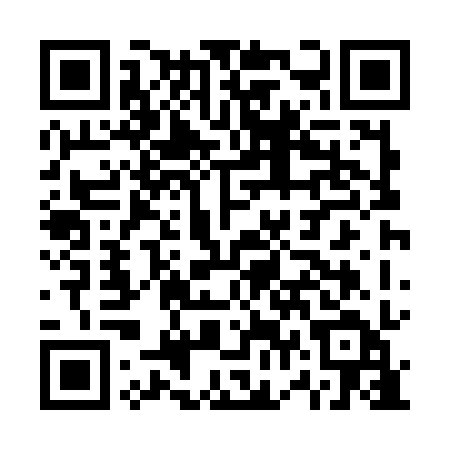 Ramadan times for Duninpol, PolandMon 11 Mar 2024 - Wed 10 Apr 2024High Latitude Method: Angle Based RulePrayer Calculation Method: Muslim World LeagueAsar Calculation Method: HanafiPrayer times provided by https://www.salahtimes.comDateDayFajrSuhurSunriseDhuhrAsrIftarMaghribIsha11Mon4:084:086:0111:483:405:365:367:2312Tue4:054:055:5911:483:425:385:387:2513Wed4:034:035:5611:483:435:405:407:2714Thu4:004:005:5411:473:455:425:427:2915Fri3:583:585:5211:473:465:445:447:3116Sat3:553:555:5011:473:475:455:457:3317Sun3:533:535:4711:473:495:475:477:3518Mon3:503:505:4511:463:505:495:497:3719Tue3:483:485:4311:463:525:515:517:3920Wed3:453:455:4011:463:535:525:527:4121Thu3:423:425:3811:453:545:545:547:4322Fri3:403:405:3611:453:565:565:567:4523Sat3:373:375:3311:453:575:575:577:4724Sun3:343:345:3111:453:595:595:597:4925Mon3:313:315:2911:444:006:016:017:5126Tue3:293:295:2611:444:016:036:037:5327Wed3:263:265:2411:444:026:046:047:5528Thu3:233:235:2211:434:046:066:067:5729Fri3:203:205:1911:434:056:086:088:0030Sat3:173:175:1711:434:066:106:108:0231Sun4:144:146:1512:425:087:117:119:041Mon4:124:126:1212:425:097:137:139:062Tue4:094:096:1012:425:107:157:159:093Wed4:064:066:0812:425:117:167:169:114Thu4:034:036:0512:415:137:187:189:135Fri4:004:006:0312:415:147:207:209:156Sat3:573:576:0112:415:157:227:229:187Sun3:543:545:5912:405:167:237:239:208Mon3:513:515:5612:405:187:257:259:239Tue3:483:485:5412:405:197:277:279:2510Wed3:453:455:5212:405:207:287:289:28